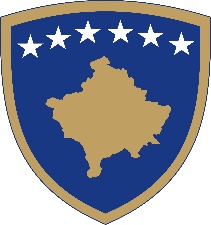 Republika e Kosovës		Republika Kosova - Republic of KosovoQeveria - Vlada – GovernmentMinistria e Finacave, Punës dhe TransfereveMinistarstvo Financije, Rada i Transfera / Ministry of Finance, Labour and TransfersDepartamenti Ligjor/ Departman Zakondovodni / Legal Department Dokument Konsultimi për Projektligjin për Regjistrimin e Popullsisë, Ekonomive Familjare dhe Banesave Datë: 16.07.2021Përmbledhje e shkurtër rreth Projektligjit përRegjistrimin e Popullsisë, Ekonomive Familjare dhe BanesaveKy projektligj ka për qëllim të rregulloj mënyrën e organizimit dhe zhvillimit të procesit të regjistrimit të popullsisë, ekonomive familjare dhe banesave në Kosovë. Në kuptim të këtij projektligji, regjistrimi synon të evidentojë të dhëna rreth numrit dhe shtrirjes gjeografike të popullsisë, strukturën demografike, dhe karakteristikat e tjera socio-ekonomike të popullsisë, numrin dhe shtrirjen e vendbanimeve, objekteve të banimit, ndërtesave që shfrytëzohen për qëllime banimi ose destinimi tjetër, vlerësimin e kushteve të jetesës, numrin e ekonomive familjare, dhe karakteristikat e tjera për individët.Rëndësia e këtij projektligji qëndron në faktin se përmes këtij projektligji, institucionet shtetërore të Kosovës, organizatat ekonomike, institucionet akademike, shoqëria civile si dhe grupet e tjera të interesit do të kenë të dhëna të siguruara nga regjistrimi, të dhëna të cilat do shërbejnë për planifikim dhe zbatimit të politikave zhvillimore, hulumtime shkencore dhe analiza të tjera të nevojshme.Objektivat kryesore që synohet të arrihen me ProjektligjGrumbullimi, përpunimi dhe publikimi i të dhënave për popullsinë, ekonomitë familjare dhe banesat në Kosovë sipas standardeve ndërkombëtare;Përcaktimin e autoritetit përkatës që do ta administroj dhe realizoj regjistrimin përmes metodave të përshkruara në projektligj, që përfshin por nuk kufizohet në metodat tradicionale derë më derë;Vendosja e procedurës që do t`i parashtroj afatet për kryerjen e regjistrimit;Vendosjen e obligimeve ndaj organeve publike rreth mbrojtjes së të dhënave dhe konfidencialitetit të tyre me rastin e grumbullimit dhe regjistrimit të të dhënave për popullsinë, ekonomitë familjare dhe banesat në Kosovë; dhePërcaktimin e detyrave dhe përgjegjësitë të Agjencisë së Statistikave të Kosovës, Komisionit Qendror të Regjistrimit dhe Komisionit Komunal të Regjistrimit.Roli i publikut të gjerë dhe shoqërisë civile Në draftimin e Projektligjit për Regjistrimin e Popullsisë, Ekonomive Familjare dhe Banesave kanë marrë pjesë dhe kontribuar përfaqësues nga institucione të Republikës së Kosovës, duke përfshirë por duke mos u kufizuar në anëtar nga Ministria e Financave, Punës dhe Transfereve, Agjencia për Barazi Gjinore, Agjencioni Kadastral i Kosovës, Agjencioni i Regjistrit Civil, Ministria e Pushtetit Lokal, Akademia e Kosovës, Këshilli Statistikor, dhe përfaqësues nga shoqëria civile.Pa marrë parasysh faktin se ky draft është për një çështje shumë specifike, kontributi dhe komentet e dhëna nga shoqëria civile por edhe nga publiku i gjerë do të ishin të mirëseardhura. Ky konsultim publik do të përmirësoj transparencën ne lidhje me implikimet që do ti ketë për palët me interes.Rëndësia kontributit të publikut dhe organizatave të shoqërisë civileEdhe pse ky projektligj e rregullon një çështje shumë specifike, implikimet e tij lidhur me regjistrimin e popullsisë, ekonomive familjare dhe banesave do të jenë e një rëndësie të veçantë për politik bërje në Republikën e Kosovës. Për këtë fakt, informimi i shoqërisë civile dhe publikut të gjerë si dhe komentet e tyre lidhur me procesin e regjistrimit të popullsisë, ekonomive familjare dhe banesave kanë një rëndësi tejet të madhe.Temat e konsultimitPalët e interesit kanë mundësinë që përmes kontributit të tyre të përmirësojnë të gjitha kapitujt dhe nenet e Projektligjit për Regjistrimin e Popullsisë, Ekonomive Familjare dhe Banesave, me qëllim të minimizimit të zbrazëtirave ligjore. Hapat që pasojnë procesin e konsultimitPas përfundimit të suksesshëm të konsultimit publik, komentet e palëve të interesit do të shqyrtohen në grupin punues që posedon kompetencën për hartimin e projektligjit. Si rrjedhojë e shqyrtimit dhe analizimit të këtyre komenteve, drafti i përmirësuar i projektligjit do të hartohet. Kryesuesi i grupit punues z. Avni Kastrati, do të hartojë raportin e konsultimit i cili do të përfshijë informatat për procesin e konsultimit, palët e konsultuara, metodat e përdorura gjatë konsultimit dhe pjesëmarrjen e publikut në proces të konsultimit dhe komentet e pranuara.Publiku do të ketë qasje në këtë raport sa më shpejtë që është e mundur pas përfundimit të fazës së konsultimit dhe finalizimit të projektligjit. Ku dhe si duhet t’i dërgoni kontributet tuaja me shkrimAfati përfundimtar i dorëzimit të kontributit me shkrim në kuadër të procesit të konsultimit për Projektligjit për Regjistrimin e Popullsisë, Ekonomive Familjare dhe Banesave deri më datë 04.08.2021 në orën 16:00. Të gjitha kontributet me shkrim duhet të dorëzohen përmes platformës elektronike www.konsultimet.rks-gov.net apo në formë elektronike në e-mail adresën avni.kastrati@rks-gov.net, me titull “Kontribut ndaj procesit të konsultimit për Projektligjin për Regjistrimin e Popullsisë, Ekonomive Familjare dhe Banesave”.